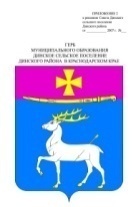 СоветДинского сельского поселения Динского районаРЕШЕНИЕ    01 июня 2016 года					                            № 129-21/3станица ДинскаяО ходе подготовки к празднованию Дня Динского района и станицы Динской 11-12 июня 2016 годаЗаслушав и обсудив информацию заместителя  главы администрации по социальным вопросам и кадровой работе В.И.Баздырева, о ходе подготовки к празднованию Дня Динского района  и станицы Динской 11-12 июня 2016 года, руководствуясь Уставом Динского сельского поселения Динского района, Совет Динского сельского поселения Динского района,      р е ш и л:         1. Принять к сведению информацию о ходе подготовки к празднованию Дня Динского района  и станицы Динской 11-12 июня 2016.2. Настоящее решение вступает в силу со дня его подписания.О ходе подготовки к празднованию Дня Динского района и станицы Динской 11-12 июня 2016 года	В соответствии с Законом Краснодарского края от 14.12.2006 № 1145-КЗ «Об установлении праздничных дней и памятных дат в Краснодарском крае», постановлением администрации МО Динской район от 12.02.2016 № 132 «О подготовке празднования Дня Динского района и станицы Динской 11-12 июня 2016 года» нами было подготовлено постановление администрации Динского сельского поселения от 18.05.2016 № 423, которым был создан организационный комитет по подготовке и проведению празднования Дня Динского района и ст. Динской и утвержден его состав. В состав оргкомитета вошли в основном руководители отделов администрации и учреждений, а также председатель ветеранской организации Динского сельского поселения и хуторского казачества. В настоящее время проведено одно заседание оргкомитета.	17.05.2016 года главой администрации Динского сельского поселения был утвержден план мероприятий по подготовке и проведению праздничных мероприятий, посвященных 222-й годовщине образования ст. Динской. В соответствии с планом намечены следующие основные мероприятия:- наведение должного санитарного порядка на территории сельского поселения;- ремонт сцены на Фонтанной площади;- установка трибуны и ее оформление для руководства района и ст. Динской и приглашенных гостей;- изготовление и установка баннеров, перетяжек, флажков в местах проведения мероприятия;- подготовка сценарного плана карнавального шествия и оформление праздничных колонн;- подготовка плана проведения спортивно-массовых мероприятий;- организация и проведение праздничного концерта и фейерверка.	Кроме этого нами предприняты меры по обеспечению ООП и ОБ в период проведения праздничных мероприятий. Распоряжением от 11.05.2016 № 93-р введены временные ограничения движения транспортных средств на ул. Красной, ул. Пролетарской и ул. Советской. Схема дислокации временных дорожных знаков, ограничивающих движение ТС направлена для согласования в министерство транспорта и дорожного хозяйства Краснодарского края. Этим распоряжением рекомендовано руководству ОМВД России по Динскому району обеспечить безопасность граждан и общественных порядок в местах проведения праздничных и спортивных мероприятий.Заместитель главы администрации по социальным вопросам и кадровой работе                        В.И.Баздырев Председатель Совета Динского сельского поселения Динского района   В.В.КостыринГлава Динского сельского поселения Динского района       Ю.И.Шиян